Geachte donateur, Zoals gewoonlijk ontvangt u hierbij de nieuwsbrief en de uitnodiging voor de winteravondlezing.ArchiefMet de komst van het multifunctioneel centrum in de Nieuwe Wierde is er sprake van een herschikking van de beschikbare ruimte. Ons archief maakt onderdeel uit van het projectplan “De Dorpstraat Grijpskerk”, waarbij het toekomstige archief fysiek bestaat uit archiefkasten die in de Nieuwe Wierde worden geplaatst. De Dorpstraat fungeert als entree waar alle bezoekers doorheen kunnen lopen en elkaar kunnen ontmoeten. Daar gaan wij samenwerken met Biblionet Groningen.De realisatie van deze transitie kost het een en ander (bouwkosten + archiefmaterialen), zodat we enkele maanden geleden fondsen hebben benaderd voor financiële ondersteuning. Dat is in een enkel geval gelukt en er lopen ook nog een paar aanvragen. Hoe de toekomst eruitziet is echter nog ongewis.Molen “De Kievit”De nieuwe gemeentelijke OpenMonumentenDag (OMD)-commissie heeft de beheerders van de monumenten in Grijpskerk benaderd voor deelname aan deze dag, die zoals gebruikelijk op de tweede zaterdag in september plaatsvond. Omdat Kluften en Waarden de beide onderste verdiepingen van de molen beheert (en schoonmaakt) lag het voor de hand dat wij aan deze dag zouden meewerken. Kort daarvoor was het eerste boekje van deel 7 van de neringreeks aan het SNS Fonds Grijpskerk uitgereikt, zodat we op OMD begonnen met de verkoop. Verder hadden we enkele groepsfoto’s meegenomen om te achterhalen wie op de foto’s waren afgebeeld. Molenaar Oege Lesman verzorgde weer de rondleidingen en mocht onder de bezoekers enkele naar Canada geëmigreerde Nederlanders welkom heten.Het PiepkeHet Piepke is dankzij de medewerking van de gemeente Zuidhorn nu een gemeentelijk monument. We kregen een verzoek om bij het monument geocaching toe te staan. Als u daarvan meer wilt weten, dan kunt dat vinden op https://www.geocaching.nl › uitleg-en-veel-gestelde-vragen.SHVW (Samenwerkende Historische Verenigingen Westerkwartier)Dit halfjaarlijkse overleg vond plaats op 12 maart bij de stichting St. Bernardushof/kloostermuseum Aduard aldaar en op 16 oktober bij het Abel Tasman museum in Lutjegast. Bij de laatste twee vergaderingen speelde de belangenbehartiging van de SHVW in de nieuwe gemeente Westerkwartier een belangrijke rol. Wij hebben de indruk dat er positief wordt overlegd met het gemeentebestuur, maar dat gebrek aan ervaring bij de gemeente omtrent archiefwerk concrete stappen in de weg zit. Vandaar dat sommige deelnemers voorstelden nauwere contacten aan te gaan met de Groninger Archieven.Alle deelnemende organisaties willen graag (blijven) deelnemen aan de Beeldbank Groningen. Aan die deelname zijn kosten verbonden die doorgaans door de afzonderlijke gemeenten werden bekostigd. De SHVW heeft dit aangekaart bij de gemeente Westerkwartier, die welwillend staat tegenover financiële ondersteuning.NeringprojectHet eerste exemplaar van deel 7 van de “neringreeks” over banken en notarissen werd op 11 september uitgereikt aan voorzitter Veenstra van het SNS Fonds Grijpskerk. Het boekje telt 96 pagina’s waardoor het ingebonden moest worden. De Koninklijke Bibliotheek en de Groninger archieven ontvangen een presentexemplaar. Deel 8 zal even op zich laten wachten vanwege de werkzaamheden aan het “boerderijensupplement”.Supplement “Boerderijenboek Grijpskerk e.o.”Van de 58 boerenfamilies hebben een 14-tal helaas nog niet gereageerd op ons verzoek om opgave van de wijzigingen in de periode 2008-2018 na de verschijning van het boerderijenboek. Als alles mee zit is het supplement zomer 2020 klaar.WinteravondlezingDe winteravondlezing is op vrijdag 22 november. Locatie: het multifunctioneel centrum (mfc) van De Nieuwe Wierde. Aanvang 20.00 uur. Spreker is dr. Arjen Dijkstra, hoofd (a.i.) van het Groninger Universiteitsmuseum. Het onderwerp is Eise Eisinga, een wolkammer die in Franeker in zijn eigen huis een planetarium bouwde. Hij werd verbannen uit Friesland en woonde toen een tijdje in Visvliet.BestuurHet bestuur bestond op 1 januari 2019 uit T. Wierstra (voorzitter), M. Koopmans (secretaris), H. Luijken (penningmeester), mevr. H.J. Kloppenburg–Hoiting, A.J. Maat en B. Zijlstra (leden).Op 24 januari werd Marije Hoekstra als bestuurslid benoemd: zij brengt veel knowhow in, met name op het gebied van digitale beeldverwerking. Op 5 september moesten we afscheid nemen van Bauke Zijlstra, die helaas om gezondheidsredenen terugtrad. We zullen hem node missen want hij had niet alleen een belangrijke inbreng in de neringreeks, maar hij en bestuurslid Hugo Luijken organiseerden en inventariseerden samen het archief in de Murlinckstraat. Baukes taak in het archief is nu overgenomen door bestuurslid Azing Maat. Het bestuur vergaderde het afgelopen jaar negen keer. Daarnaast kwam het bestuur informeel bijeen op de eerste donderdag van de maand in het archief.Financiën Onze Stichting bankiert al jaren tot volle tevredenheid bij de Regio Bank te Grijpskerk. De kosten van het bankieren waren altijd goed te dragen voor onze Stichting met zo rond de negentig donateurs. Tot onze grote schrik heeft de Regio Bank de kosten voor het zakelijk bankieren met ingang van deze zomer sterk verhoogd. Waren wij eerst jaarlijks zo’n € 30,- kwijt aan bankkosten, nu maar liefst € 144,- per jaar. Op basis van onze begroting voor 2020, zal het bestuur moeten bezien of het minimale donatiebedrag van € 7,50 moet worden verhoogd.DonatieHebt u uw donatie over 2019 (nog) niet betaald? Dan zouden we het op prijs stellen als u minimaal €7,50 overmaakt op rek.nr. NL68 RBRB 0946 9472 44 ten name van de Stichting Kluften en Waarden.E-mailadresWilt u uw e-mailadres of wijziging daarvan aan ons doorgeven? Onze secretaris en penningmeester zullen u dankbaar zijn: e-mailen scheelt papier, tijd en geld.Ons e-mailadres is info@archiefgrijpskerk.nl.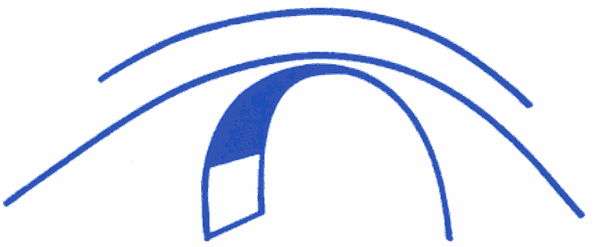 Stichting Kluften en WaardenNieuwsbrief 2019